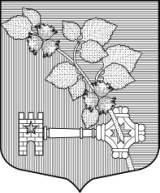  АДМИНИСТРАЦИЯВиллозского городского поселенияЛомоносовского  районаПОСТАНОВЛЕНИЕ № 516« 23 » октября 2018года                                                                                            гп. ВиллозиРуководствуясь Федеральным законом от 06.12.2003 № 131-ФЗ «Об общих принципах организации местного самоуправления в Российской Федерации», в соответствии с Положением об администрации,  в соответствии с  Постановлением местной администрации от 14.10.2014 года № 304 «Об утверждении порядка разработки,  реализации и оценки эффективности муниципальных программ муниципального образования Виллозское сельское поселение муниципального образования  Ломоносовский муниципальный район  Ленинградской области», Решением Совета депутатов Виллозского городского поселения Ломоносовского района №42 от 03.10.2018г. администрация Виллозского городского поселения ПОСТАНОВЛЯЕТ: 1.  Внести в муниципальную программу  «Оформление права собственности и использование имущества муниципального образования Виллозское городское поселение Ломоносовского муниципального района Ленинградской области  на 2018-2020 годы», утвержденную постановлением  Администрации Виллозского городского поселения от 27.12.2017г. № 691 следующие изменения: 1.1.В паспорт муниципальной  программы: В п.3 , таблица 1. МЕРОПРИЯТИЯ И  РЕСУРСНОЕ ОБЕСПЕЧЕНИЕ ПРОГРАММЫ на 2018-2020 ГОДЫ    2. Во всем остальном муниципальную программу ««Социальная поддержка и         предоставление услуг отдельным категориям граждан в муниципальном образовании Виллозское городское поселение  Ломоносовского муниципального района Ленинградской области на 2018-2020 годы», оставить без изменений.   3. Настоящее Постановление подлежит опубликованию на официальном сайте муниципального образования Виллозское городское поселение по электронному адресу: www.villozi-adm.ru.   4.     Настоящее Постановление вступает в силу с момента его опубликования.   5.    Контроль за исполнением настоящего Постановления оставляю за собой.Врио главы администрации Виллозского городского поселения 		                                         Н.В. ПочепцовО внесении изменений в муниципальную программу «Оформление права собственности и использование имущества муниципального образования Виллозское городское поселение Ломоносовского муниципального района Ленинградской области  на 2018-2020 годы»Объемы и источники финансирования ПрограммыВсего по Программе  предусмотрено средств местного бюджета – 10 250,0 тыс. рублейВ ходе реализации мероприятий Программы объемы  финансирования  могут корректироваться.№ п/пПрограммные мероприятия, обеспечивающие выполнение задачОбъем финансирования из местного бюджета, тыс. руб.Объем финансирования из местного бюджета, тыс. руб.Объем финансирования из местного бюджета, тыс. руб.№ п/пПрограммные мероприятия, обеспечивающие выполнение задач2018 год2019 год2020 год1Проведение работ по формированию и постановке на государственный кадастровый  учет объектов муниципального имущества270,0270,0270,02Формирование земельных участков, постановка их  на кадастровый учет  100,0100,0100,03Проведение изысканий и проектирования для строительства административного здания3000,06050,004Оплата независимой оценки   объектов  муниципального имущества, в соответствии с прогнозным планом приватизации имущества20,020,020,05Размещение и обнародование информации о муниципальном (бесхозяйном) имуществе в средствах массовой информации10,010,010,0Итого:3400,06450,0400,0